Lesson 14 Practice ProblemsWhich of the following are right triangles?Triangle  with , , and Triangle  with , , and Triangle  with , , and Triangle  with , , and In right triangle , a square is drawn on each of its sides. An altitude  is drawn to the hypotenuse  and extended to the opposite side of the square on . In class, we discussed Elena’s observation that  and Diego’s observation that . Mai observes that these statements can be thought of as claims about the areas of rectangles.Which rectangle has the same area as ?Which rectangle has the same area as ?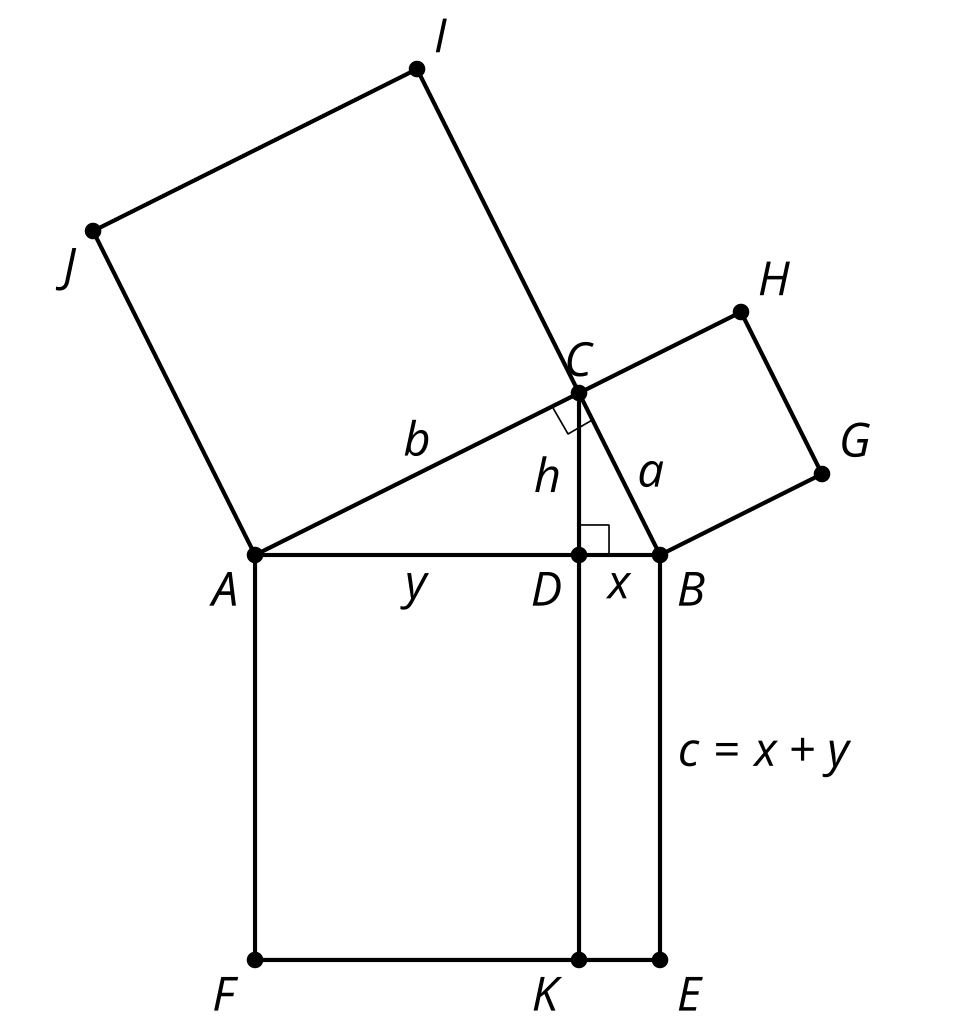 Andre says he can find the length of the third side of triangle  and it is 5 units. Mai disagrees and thinks that the side length is unknown. Do you agree with either of them? Show or explain your reasoning. 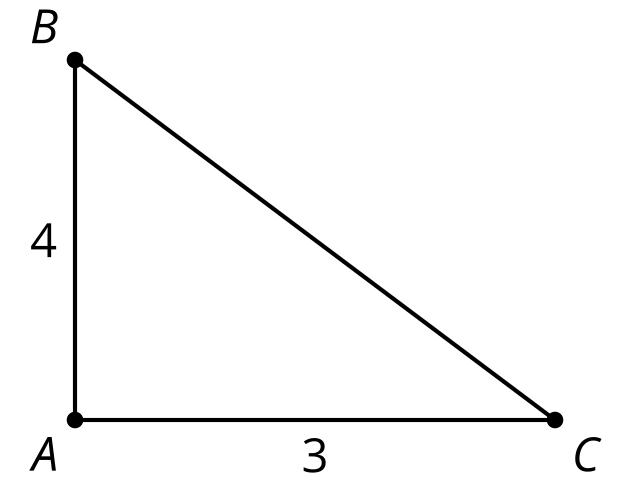 In right triangle , altitude  is drawn to its hypotenuse. Find 2 triangles which must be similar to triangle .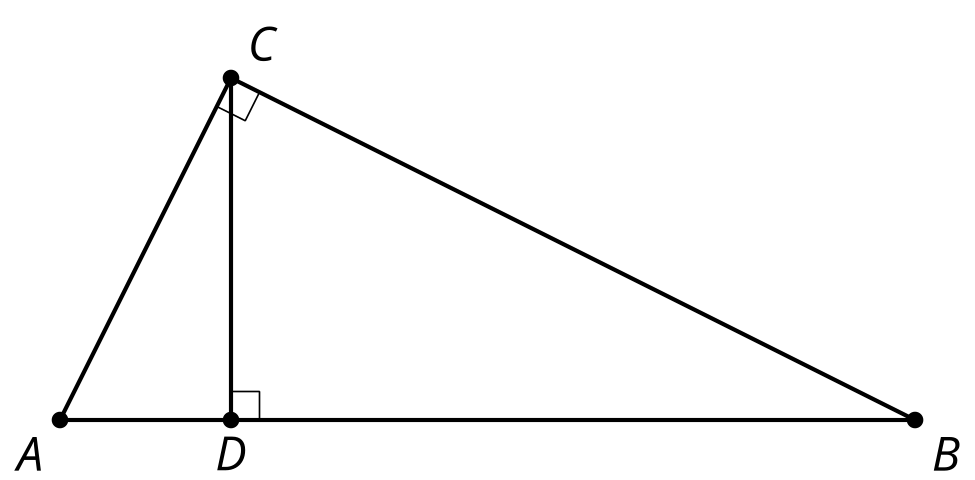 (From Unit 3, Lesson 13.)In right triangle , altitude  with length 6 is drawn to its hypotenuse. We also know . What is the length of ?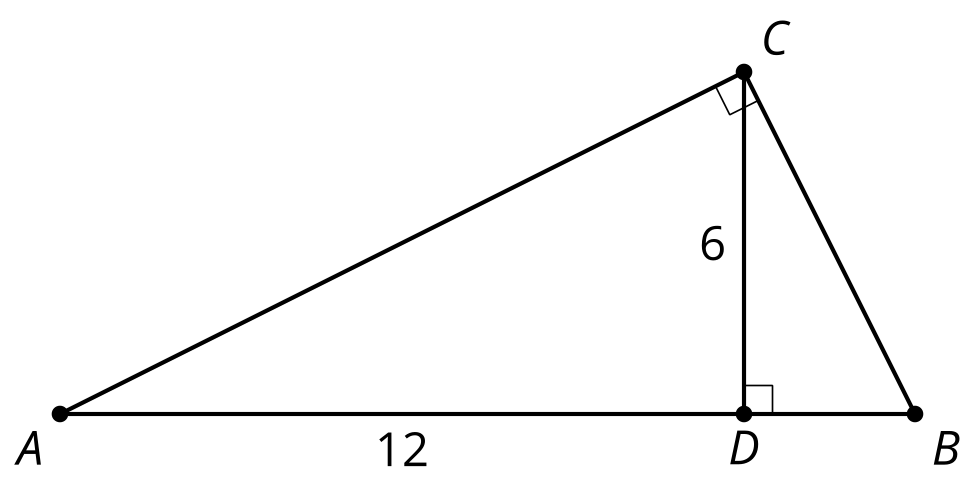 346(From Unit 3, Lesson 13.)Lines  and  are both vertical. What is the length of ?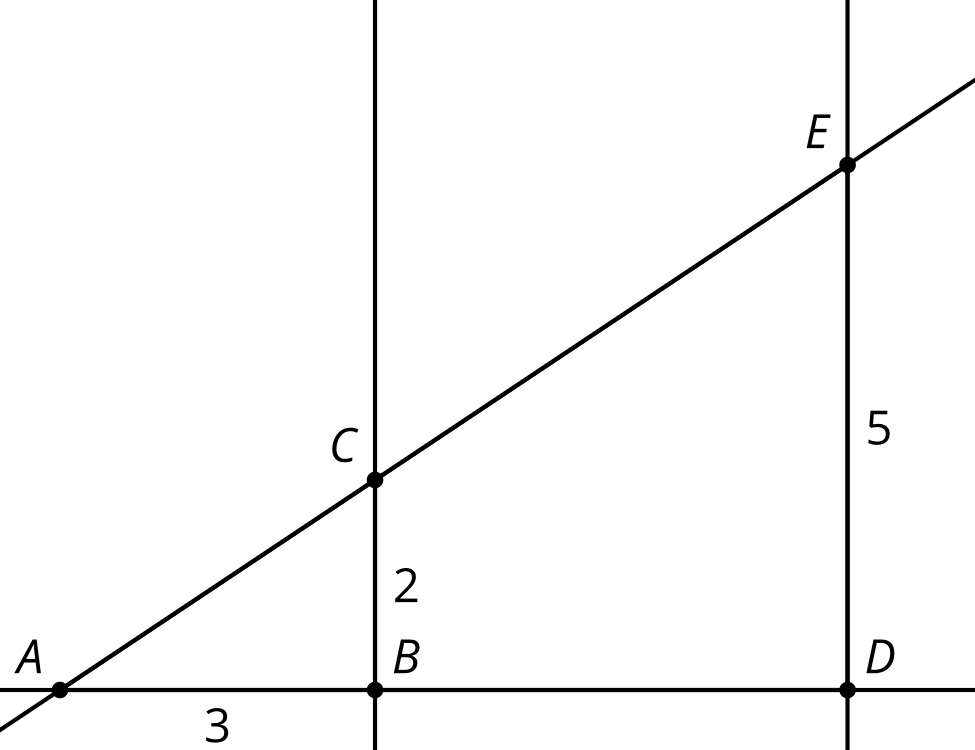 4.5567.5(From Unit 3, Lesson 12.)In right triangle ,  and . A new triangle  is formed by connecting the midpoints of  and .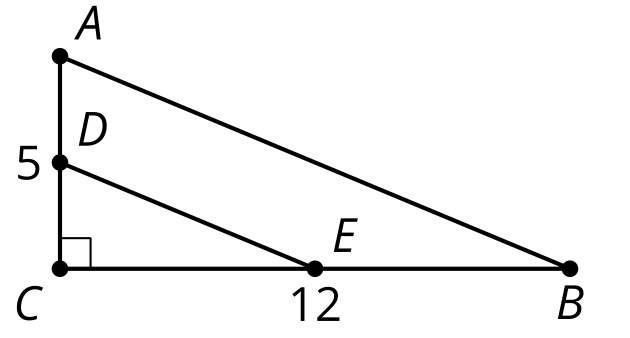 What is the area of triangle ?What is the area of triangle ?Does the scale factor for the side lengths apply to the area as well?  (From Unit 3, Lesson 11.)Quadrilaterals  and  are similar.What is the scale factor of the dilation that takes  to ?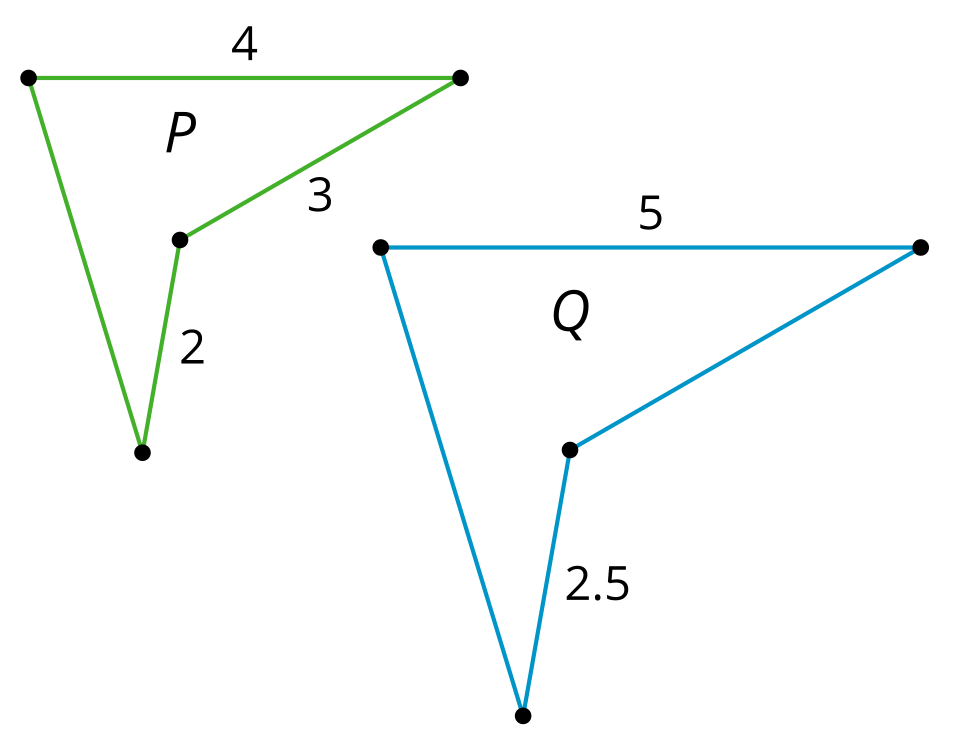 (From Unit 3, Lesson 6.)Priya is trying to determine if triangle  is congruent to triangle . She knows that segments  and  are congruent She also knows that angles  and  are congruent. Does she have enough information to determine that the triangles are congruent? Explain your reasoning.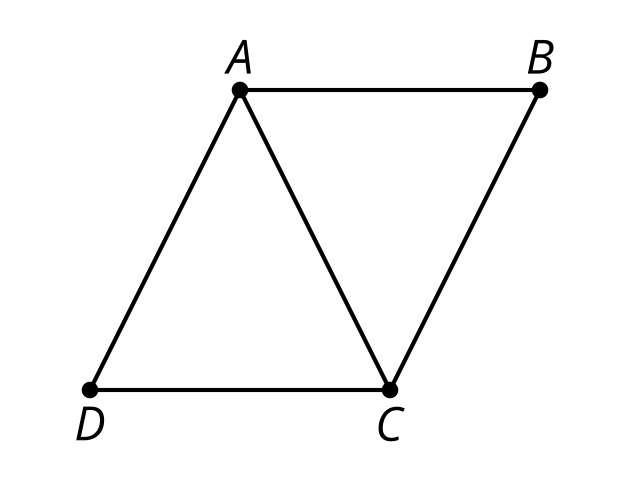 (From Unit 2, Lesson 6.)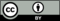 © CC BY 2019 by Illustrative Mathematics®